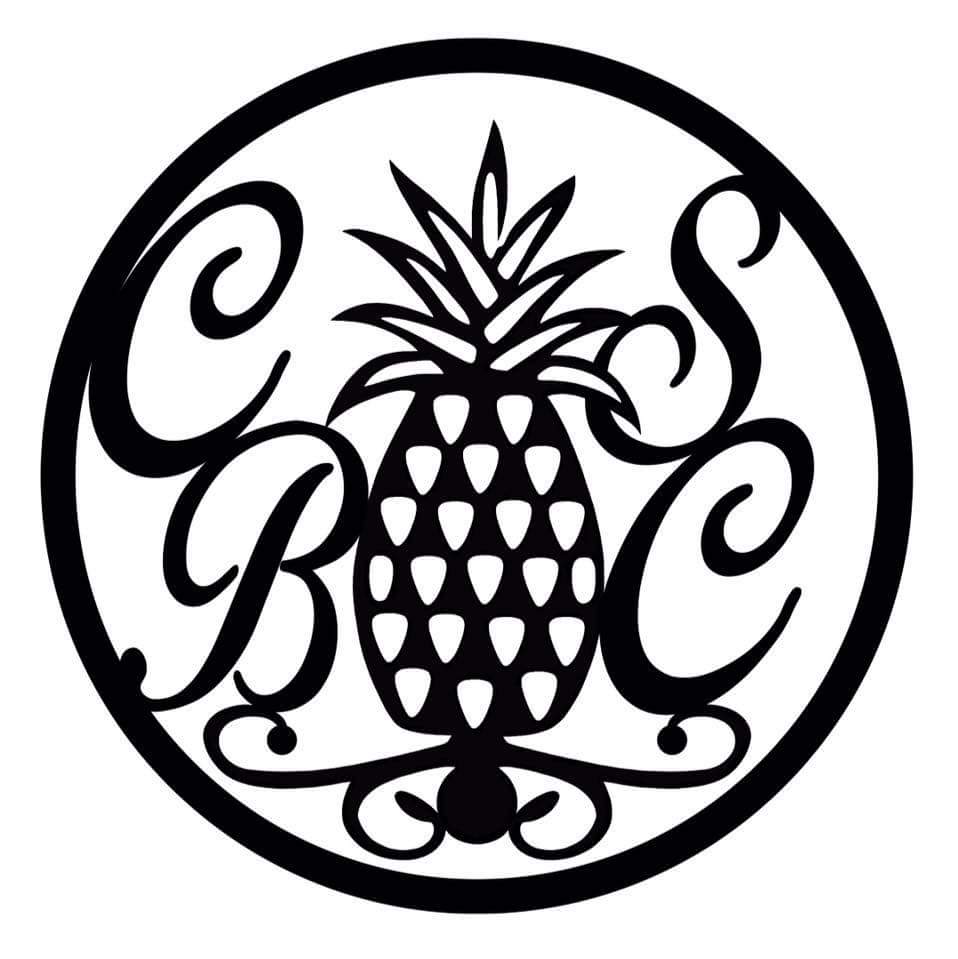 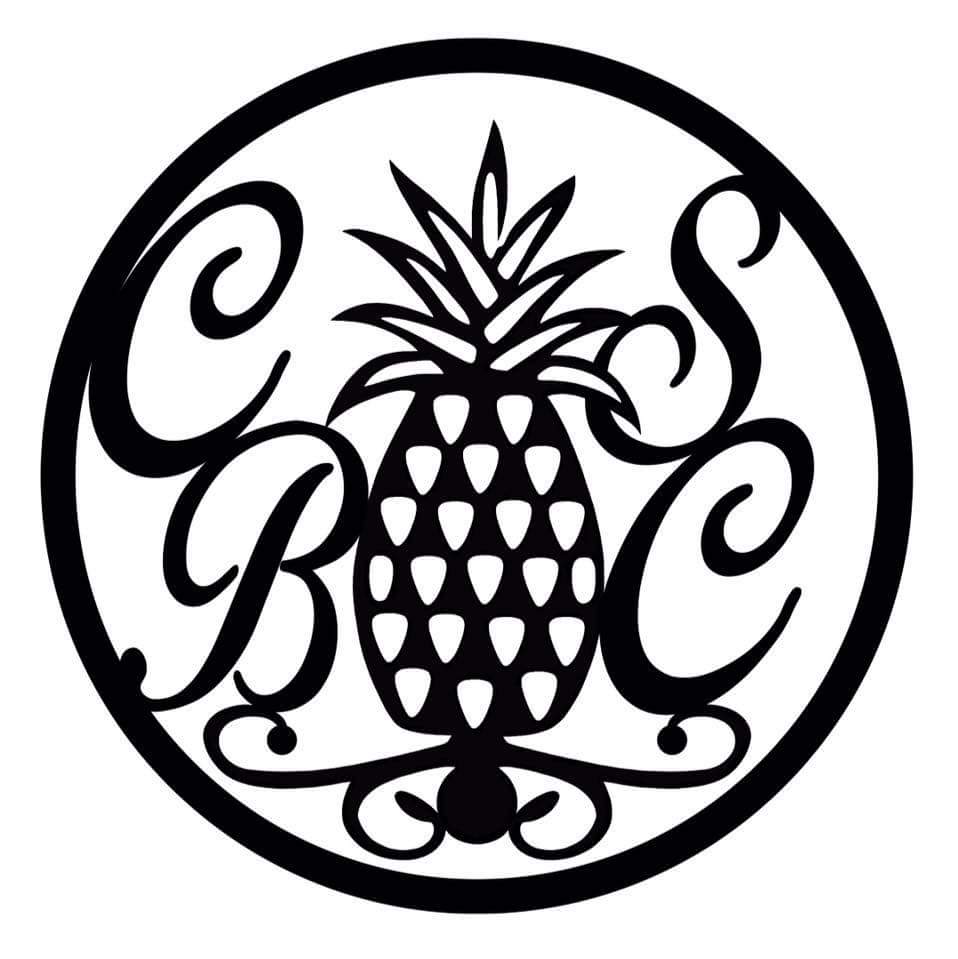 The CBSC Scholarship program offers scholarships annually to deserving students and spouses who have committed to continuing their education beyond high school. CBSC Scholarships are merit-based and must be used for tuition, room and board, and other academic expenses and fees.  Scholarship award checks are mailed directly to the recipient via certified check in U.S. Dollars.ELIGIBILITY:The student or spouse applying must be:A CBSC member OR their dependent.  (Membership must be current as of 31 December 2019).One of the following:
a. A current high school senior or home-schooled equivalent, living within 50 miles of Carlisle Barracksb. Continuing education student enrolled in an accredited college, university, or certification program c. Member or spouse enrolling or enrolled in an accredited college, university, or certification program3.	Applicant must enroll as a matriculated student as defined by the college, university, or certification program during the 2020-21 academic year.QUALIFICATION REQUIREMENTS:Applicants must submit, in hard copy, the required items listed on the checklist on the following page in order to be considered for an award.  Scholarship applications will be accepted:
NO LATER THAN A 15 FEBRUARY 2020 POSTMARK DATECOMPLETED APPLICATIONS MUST BE MAILED TO:
CSBC Scholarship Committee, P.O. Box 924, Carlisle, PA 17013
Acknowledgement of application will be sent via email upon receipt.Questions?  Please email us at cbscscholarshipcommittee@gmail.comINCOMPLETE, LATE, OR IMPROPERLY SUBMITTED 
APPLICATIONS WILL NOT BE CONSIDERED BY THE SELECTION COMMITTEE.2020 CBSC Application ChecklistUse the checklist below to ensure the application is complete and properly submitted. Incomplete applications will NOT be forwarded on to the scholarship committee.Please submit the following:Completed application. Follow the instructions on the application and include additional pages, labeled properly, if necessary.Privacy Act Signature. Please read and sign the Privacy Act Statement. Essay. Complete an essay on the prompt provided. Essay must be 450 -500 words, typed in 12-point Times New Roman font, and double-spaced. DO NOT INCLUDE YOUR NAME ON YOUR ESSAY.Transcripts. Include an unofficial copy of transcript(s) from ALL colleges and universities attended. Additional Pages. Any additional pages and documents submitted must have the name of the applicant in the TOP RIGHT corner of the page (with the exception of the essay).ALL DOCUMENTS SUBMITTED WILL NOT BE RETURNEDPLEASE NOTE: If you are awarded a scholarship from the Carlisle Barracks Spouses’ Club, the check will be sent directly to the recipient. We ask that scholarship awards be used for tuition, room and board, and other academic expenses and fees.APPLICANT INFORMATIONLAST NAME      	FIRST NAME      ADDRESS      CITY      	STATE   	ZIP      PHONE      	CONTACT EMAIL      NAME OF CBSC MEMBER OR QUALIFYING SERVICE MEMBER and relationship to you:FIRST COMMAND/CARROLL H. PAYNE SCHOLARSHIPAll applicants will be considered for the $1,000 scholarship offered by first Command Educational Foundation. If selected, one of the requirements is that the recipient will be asked to take a 30-minute online financial course. If you wish to opt out of consideration, please check the box below.I wish to OPT OUT of the First Command/ Carroll H. Payne ScholarshipPRIVACY ACT STATEMENTUnder authority of U.S. Title 10, Section 3012, the enclosed personal information will be maintained by the CBSC Scholarship Committee for administrative use and released only to the individuals needed to evaluate the application. The disclosure of the information is voluntary; however, failure to disclose all or part of the requested information may hinder evaluation of the application.I certify that the information in this application is true and correct to the best of my knowledge. I understand that I WILL be disqualified if I have KNOWINGLY included false information in this application. I agree to abide by the conditions of the CBSC and accept the decision of the CBSC as final.  I acknowledge that scholarship money can only be used for tuition, room and board, and other academic expenses and fees.APPLICANT’S SIGNATURE  	DATE      CUMULATIVE GRADE POINT AVERAGE (GPA):    _____________SCHOOL ACTIVITIES.  List all school-related extra-curricular and volunteer activities during your college experience. For example: clubs, academic teams, athletic teams, band, student government, Fraternity/Sorority, etc. Please include the average number of hours per week spent participating in each.*Please use additional paper if necessary; put your name in the upper right corner.COMMUNITY ACTIVITIES.  List all community activities and volunteer work in which you have participated during your college experience. For example: church activities, Red Cross, food pantry, local animal shelter, etc. *Please use additional paper if necessary; put your name in the upper right corner.HONORS AND AWARDS. List any honors, awards, and/or recognition received.  Awards may be school professional, and/or community-related.*Please use additional paper if necessary; put your name in the upper right corner.PAID EMPLOYMENT.  List all employment experiences, including any self-employment. List the dates each position was held. *Please use additional paper if necessary; put your name in the upper right corner.ESSAY QUESTIONAnswer the following in 450-500 words, Times New Roman 12-point font. Please do NOT include your name on your essay.How has your life as a military dependent affected the way you view the world? ADDITIONAL INFORMATION/UNUSUAL CIRCUMSTANCESPlease note any additional hobbies, interests, or activities not covered above that you would like the committee to consider. You may also write about any unusual circumstances that have affected your achievement and/or participation in school or community activities. For example: illness, learning disabilities, loss of a family member, etc. Please limit this to 300 words or less.ActivityLeadership Title(if applicable)GradeAverage weekly participationHow many months per yearex: environment clubmember/ presidentFreshman Year27Community ActivityLeadership Title(if applicable)Number of yearsAverage weekly hoursHow many months per yearName of Honor or AwardDateJob TitleLocation—City, StateDatesHours per Week